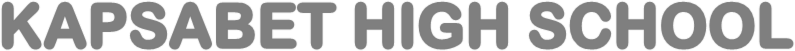 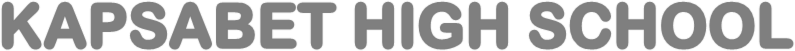 565/2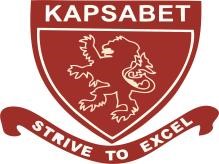 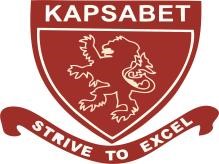 BUSINESS STUDIESPaper  2MAY– 2022Time: 2 ½ HOURSName: ………………………………………………….	Index No: ………………………..Date: ……………  Sign:…................2022 TRIAL 1 MAY INTERNAL EXAMINATIONInstructions to candidates.Write your name and admission number in the spaces provided.Answer all questions in the spaces provided.Answer any five questions Answers must be written in English.Avoid one word answersa) Explain five features that differentiate a public company from a public corporation.(10marks)b) Jambo Tena enterprises had the following balances in the cash book on 1st November, 2018. Cash at hand shs. 10,000 and bank shs. 150,000Bought buildings paying by cheque shs. 50,000Drew shs. 4,000 from Bank for office use.Took cash shs. 1,000 for his personal useCredit sales to Jema traders shs. 5,000Took all the cash to the bank leaving a balance of only shs. 100Required: prepare  duly balanced a two column cash book.  a) Explain five emerging issues in office management.                            (10marks)b)  Explain five circumstances under which a partnership may be dissolved (10mks )a) Explain five circumstances under which a manufacturer would prefer to sell his products direct to consumers instead of selling through middlemen.(10 marks)b) Explain five factors to consider when choosing a method of promoting products.(10 marks) (a)  In most secondary schools in Kenya, members of staff are accommodated in one large room.  Explain five disadvantages associated with this kind of arrangement.(10mks)     (b)Explain Five benefits of warehousing to consumers			(10 marks)a)Explain five uses of National Income Statistics                 (10mksb)  i) Explain four insurance policies that the owner of a supermarket may find useful for     the business.                               8mksii) A farmer’s house valued at Ksh. 1,200,000 was insured against fire for ksh. 900,000. Fire occurred and  damaged the house causing a loss of ksh. 500,000. Determine the value of compensation due to  the farmer.      		                    (2mks)a) The accounts of Maneno Traders showed the following balances  as at 31st December 20-2. Required: Balance off the accounts and extract a trial balance (10 Mks).Land and Buildings AccountDr 											CrMotor Cars AccountDr 											CrCash AccountDr 											CrCreditors AccountDr 											CrCapital AccountDr 											CrSales AccountDr b)  Highlight five factors that may lead to rapid increase in population.	     (10mks)DateParticularsFolioAmount Shs.DateParticularsFolioAmount Shs.2018Jan 1Bal b/d150,0002018DateParticularsFolioAmount Shs.DateParticularsFolioAmount Shs.2018Jan 1Bal b/d142,0002018Jan 6DateParticularsFolioAmount Shs.DateParticularsFolioAmount Shs.2018Jan 1Jan 3Jan 6Bal SalesDebtors b/d30,0005,0003,0002018Jan 1Jan 2PurchasesCreditors10,0002,500DateParticularsFolioAmount Shs.DateParticularsFolioAmount Shs.2018Jan 2Cash 2,5002018Jan 1Bal b/d4,000DateParticularsFolioAmount Shs.DateParticularsFolioAmount Shs.20182018Jan 1Bal b/d311,000DateParticularsFolioAmount Shs.DateParticularsFolioAmount Shs.20182018Jan 3cash5000